Лекция 2Международные соглашения в области охраны окружающей средыЕсли международным договором Российской Федерации в области охраны окружающей среды установлены иные правила, чем те, которые предусмотрены настоящим Федеральным законом, применяются правила международного договораКонференция в Стокгольме[править | править исходный текст]Проведение в 1972 году в Стокгольме Конференции ООН по окружающей человека среде и создание Программы ООН по окружающей среде (ЮНЕП) ознаменовало включение международного сообщества на государственном уровне в решение экологических проблем, которые стали сдерживать социально-экономическое развитие. Стала развиваться экологическая политика и дипломатия, право окружающей среды, появилась новая институциональная составляющая — министерства и ведомства по окружающей среде.Декларация по окружающей среде и развитиюМесто принятия: Рио-де-ЖанейроПринята: 1992Рио-де-Жанейро, 14 июня 1992 года.Конференция Организации Объединенных Наций по окружающей среде и развитию,будучи созвана в Рио-де-Жанейро с 3 по 14 июня 1992 года,прилагая усилия в целях заключения международных соглашений, обеспечивающих уважение интересов всех и защиту целостности глобальной системы охраны окружающей среды и развития,признавая комплексный и взаимозависимый характер Земли, нашего дома,
провозглашает, что:Забота о человеке является центральным звеном в деятельности по обеспечению устойчивого развития.Усто́йчивое разви́тие (англ. sustainable development) — гармоничное (правильное, равномерное, сбалансированное) развитие — это процесс изменений, в котором эксплуатация природных ресурсов, направление инвестиций, ориентация научно-технического развития, развитие личности и институциональные изменения согласованы друг с другом и укрепляют нынешний и будущий потенциал для удовлетворения человеческих потребностей и устремлений.Киотский протокол — международное соглашение, принятое в Киото (Япония) в декабре 1997 года в дополнение к Рамочной конвенции ООН об изменении климата (РКИК). Оно обязывает развитые страны и страны с переходной экономикой сократить или стабилизировать выбросы парниковых газов.[1]Период подписания протокола открылся 16 марта 1998 года и завершился 15 марта 1999 года.Киотский протокол стал первым глобальным соглашением об охране окружающей среды, основанным на рыночном механизме регулирования — механизме международной торговли квотами на выбросы парниковых газов. Первый период осуществления протокола начался 1 января 2008 года и продлился пять лет до 31 декабря 2012 года, после чего, как ожидается, на смену ему придёт новое соглашение.Страны Приложения B Протокола определили для себя количественные обязательства по ограничению либо сокращению выбросов на период с 1 января 2008 года по 31 декабря 2012 года. Цель ограничений — снизить в этот период совокупный средний уровень выбросов 6 типов газов (углекислый газ, метан, фторуглеводороды, фторуглероды, закись азота, гексафторид серы) на 5,2 % по сравнению с уровнем 1990 года.Основные обязательства взяли на себя индустриальные страны:Евросоюз должен сократить выбросы на 8 %США - на 7%Япония и Канада — на 6 %Страны Восточной Европы и Прибалтики — в среднем на 8 %Россия и Украина — сохранить среднегодовые выбросы в 2008—2012 годах на уровне 1990 годаРазвивающиеся страны, включая Китай и Индию, обязательств на себя не брали.Второй период действия Киотского протокола начинается в 2013 году и пройдет уже без участия России, Канады, Японии и Новой Зеландии, которые взять на себя обязательства по выбросам отказались.Конвенция была принята 22 марта 1988 года в г. Базель (Швейцария) и вступила в силу 5 мая 1992 г. 
Ратифицировали Конвенцию 166 стран.Основная цель Конвенции обеспечение контроля за трансграничным перемещеним опасных отходов. Основные положения Конвенции: запрет на вывоз и ввоз опасных отходов, предотвращение незаконной торговли отходами, координация действий правительственных организаций, промышленных предприятий, научных учреждений и др., контроль трансграничной перевозки отходов посредством системы письменных уведомлений и разрешений. Конвенция дает странам право отклонять предложения или вводить запрет на импорт опасных отходов для целей захоронения. Базельский Протокол об ответственности определяет стороны, несущие финансовую ответственность в случае аварии. Орхусская конвенция — конвенция Европейской Экономической Комиссии ООН «О доступе к информации, участию общественности в принятии решений и доступе к правосудию по вопросам, касающимся окружающей среды» [1].Для вступления конвенции в силу необходимо подписание ее 16 странами. Этот процесс длился три года. Конвенция была подписана 38 странами в г. Орхусе в Дании 25 июня 1998 г. на 4 -й Конференции министров окружающей среды европейских стран в рамках Процесса «Окружающая среда для Европы».Цель Конвенции — поддержка защиты прав человека на благоприятную окружающую среду для его здоровья и благосостояния, на доступ к информации, на участие общественности в процессе принятия решений и на доступ к правосудию по вопросам, касающимся окружающей среды.На каждую сторону налагаются обязательства по принятию необходимых законодательных, регламентирующих мер для создания и поддержания чёткой, открытой и согласованной структуры для осуществления положений Конвенции.Россия и Узбекистан не подписали.Базельская конвенция о контроле за трансграничной перевозкой опасных отходов и их удалением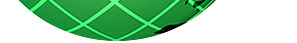 